Hier sind eine Reihe von Verständnisfragen zum Film ...                                       Name:_________________________Das große Lehr- und Lernquiz nur richtig mit dem Teacher's Helper - 
by AK #Kappenberg Chemie the riddle -  2:04 minWahrscheinlich macht das gleichzeitige Lösen von Aufgaben miteinander und gegeneinander den unwahrscheinlich großen Reiz dieses Lernquiz aus. Die Voraussetzungen (zentrale Steuerung, Plattform für alle Betriebssysteme, Anzeige des Punktestandes etc.) dafür liefert der Teacher‘s Helper.Zähle auf, was man machen muss, um möglichst viele Punkte zu bekommen.Bei wem hört man am Schluss den Applaus?AKKappenberg
Teacher’s HelperTH03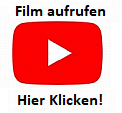 